Họ và tên: ...........................................................Lớp.....................................................Câu 1: Em hãy nối các từ với các tranh sau cho đúng: (4đ)Câu 2: Hãy điến chữ cái còn thiếu để hoàn thành các từ sau:(3đ) Câu 3: Hãy điền các từ sau vào câu đúng để hoàn thành các câu sau (2đ)( playing / is / likes / teaches)1. This ........... a car.2. They are .................... a ball.3. Tam ..................chicken.4. My teacher .............to me.Câu 4: Em nói thế nào bằng tiếng Anh (1đ):1. Đây là quả bóng.2. Tôi thích thịt gà.ĐÁP ÁN ĐỀ KIỂM TRA HỌC KỲ 1 MÔN TIẾNG ANH LỚP 2Câu 1: Em hãy nối các từ với các tranh sau cho đúng: (4đ)Black: màu đenTeeth: răngTrain: con tàuFood: đồ ănChicken: gàCar: xe hơiGrapes: chìm nhoDress: váyCâu 2: Hãy điến chữ cái còn thiếu để hoàn thành các từ sau:(3đ)Flower (bông hoa)Flag (lá cờ)Rain (mưa)Black (màu đen)Dog (con chó)Climb (leo trèo)Câu 3: Hãy điền các từ sau vào câu đúng để hoàn thành các câu sau (2đ)1. This IS a car.2. They are PLAYING a ball.3. Tam LIKES chicken.4. My teacher TEACHES to me.Câu 4: Em nói thế nào bằng tiếng Anh (1đ):1. This is a ball.2. I like chicken.PHÒNG GD - ĐT HƯNG HÀTRƯỜNG TIỂU HỌC VŨ THỊ THỤCĐỀ KIỂM TRA TIẾNG ANH LỚP 2Học kỳ I – Năm học 2014 – 2015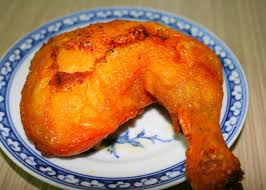 blackteeth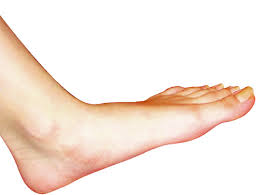 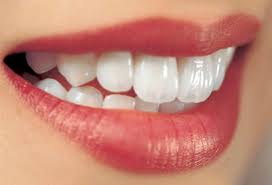 trainfoot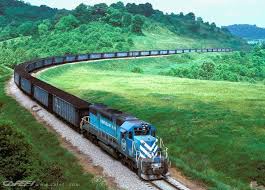 chickencar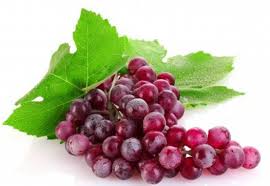 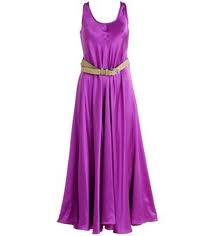 grapesdress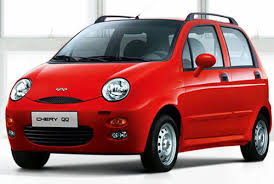 flo...er (bông hoa)   bl...k(màu đen)fla...(lá cờ)     d...g(con chó)ra...n(mưa)   cli....b(leo trèo)